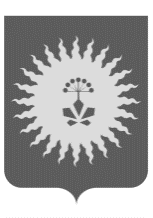 ДУМА                                        
 АНУЧИНСКОГО МУНИЦИПАЛЬНОГО ОКРУГАПРИМОРСКОГО КРАЯРЕШЕНИЕ 22.02.2023                       с. Анучино                             № 401-НПАВ соответствии с Федеральным законом от 06.10.2003 № 131-ФЗ «Об общих принципах организации местного самоуправления в Российской Федерации», Федеральным законом от 31.07.2020 № 248-ФЗ «О государственном контроле (надзоре) и муниципальном контроле в Российской Федерации», Уставом Анучинского муниципального округа Приморского края, Дума Анучинского муниципального округаРЕШИЛА:Утвердить Порядок оценки результативности и эффективности муниципального жилищного контроля на территории Анучинского муниципального округа, согласно приложению. Настоящее решение направить главе Анучинского муниципального округа для подписания и официального опубликования (обнародования).Настоящее решение вступает в силу со дня его официального опубликования (обнародования).Председатель Думы Анучинского муниципального округа                                                                    Тишина Г.П.Об утверждении Порядка оценки результативности и эффективности муниципального жилищного контроля на территории Анучинского муниципального округа